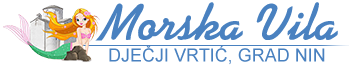 ŠIFRA DJETETA:__________________( upisuje Vrtić)Prijava za upis djeteta u Dječji vrtić "Morska vila“ Nin u ped.godinu 2022./2023.NAPOMENA:Izjavljujem i vlastoručnim potpisom potvrđujem da su podaci navedeni u Zahtjevu i priloženoj dokumentaciji točni te ovlašćujem vrtić da iste ima pravo provjeriti, obrađivati, čuvati i koristiti u skladu sa Zakonom o zaštiti osobnih podataka i drugim važećim propisima, a u svrhu sklapanja i izvršenja ugovora o ostvarivanju odgovarajućeg programa predškolskog odgoja djeteta u vrtiću.U Ninu, _____________ 2022.                		Potpis podnositelja zahtjeva:_________________________(oba roditelja/skrbnika)    _________________________PRILOZI ZAHTJEVU: 1. popunjena i potpisana (od strane roditelja) Prijava za upis 2. preslik izvatka iz matične knjige rođenih ili rodnog lista 3. preslik domovnice ili uvjerenja (MUP-a) o prebivalištu djeteta, ne starije od 1 mjeseca, 4. preslike domovnice ili osobnih iskaznica oba roditelja/samohranog roditelja, ili uvjerenja o prebivalištu (ne starije od 1 mjeseca) 5. potvrde o zaposlenju oba roditelja/samohranog roditelja- elektronički zapis o radno pravnom statusu (ispis iz evidencije HZMO-a) za oba roditelja/samohranog roditelja6. liječničko uvjerenje 7. potvrdu nadležne ustanove za dijete s teškoćama u razvoju, 8. preslike ostalih dokumenata kojima se dokazuje neka od prednosti pri upisu. Prije zaključenja ugovora (koji treba biti potpisan do 30. rujna) roditelj je obvezan:obaviti uz nazočnost djeteta inicijalni intervju/razgovor (samo novoupisana djeca) potpisati izjavu o ovlaštenim osobama koje mogu dovoditi i odvoditi dijete iz vrtića (sva djeca)dostaviti (sva djeca):- kopiju iskaznice imunizacije (potvrda o cijepljenju)- kopiju zdravstvene iskazniceDječji vrtić neće sklopiti ugovor s roditeljem čije je dijete pohađalo vrtić u prethodnoj pedagoškoj godini, a nije podmirio dugovanja za korištenje usluga vrtića.PRIVOLA/SUGLASNOST ZA OBJAVU OSOBNIH PODATAKASvojim potpisom dajem izjavu/privolu da Dječji vrtić «Morska vila» Nin ima pravo provjeravati, obrađivati, čuvati i koristiti  se osobnim podacima koji se nalaze u Prijavi za upis djeteta u Dječji vrtić «Morska vila» Nin, u svrhu  utvrđivanja bodovne liste upisane i neupisane djece, te njenog objavljivanja na oglasnoj ploči i web stranici Dječjeg vrtića «Morska vila» Nin, a u skladu s Pravilnikom o upisu djece i ostvarivanju prava i obveza korisnika usluga u Dječjem vrtiću «Morska vila» Nin.Izjava/Privola se daje dobrovoljno i u svakom trenutku može se povući.Privola za prikupljanje i obradu osobnih podataka je uvjet za obradu osobnih podataka i  koristiti će se  u postupku elektronske obrade podataka pri utvrđivanju bodovne liste upisa djece u dječji vrtić «Morska vila» Nin. Svi navedeni podaci čuvati će se prema Pravilniku o zaštiti i obradi arhivskog i registraturnog gradiva i popisu arhivskog gradiva Dječjeg vrtića «Morska vila» Nin.Molimo upisati sve tražene podatke čitko tiskanim slovima!      Prezime i ime djeteta : ______________________________________ Godina rođenja djeteta: _____________________________________ U Ninu, ________________ 2022. godine__________________________________________________________(ime i prezime roditelja/skrbnika, potpis)__________________________________________________________    (ime i prezime roditelja/skrbnika, potpis)DJEČJI VRTIĆ „MORSKA VILA“ NINUlica dr. Franje Tuđmana 5, 23232 Nin web: www.vrtic-morska-vila.hre-mail: morskavila@optinet.hrtel/fax: 023/ 264-196OIB: 52231121132 Žiro račun: HR2402006-1100081070IME I PREZIME DJETETA:      Datum i mjesto rođenja:      OIB:      Adresa:      Fiksni tel.      Dijete je zdravstveno osigurano       preko:         Majke                                            Oca      Broj osigurane osobe:      Ime liječnika djeteta:IME I PREZIME MAJKEOIB:Broj mobitela/e-mail adresa:                                                      /Zanimanje i stručna sprema:Zaposlena u:Adresa poslodavca:                                                                     Tel.Radno vrijeme:od ______________  do ______________IME I PREZIME OCAOIB:Broj mobitela/e-mail adresa:                                                      /Zanimanje i stručna sprema:Zaposlen u:Adresa poslodavca:                                                                 Tel.Radno vrijeme:od ______________  do ______________Imena i godina rođenja ostale djece 1.______________________   god.rođ. ____________ 2._____________________     god. rođ.____________3.______________________   god.rođ._____________4. ______________________  god.rođ. __________Za djecu s teškoćama u razvoju i posebnim potrebama potrebno je priložiti dokumentaciju kojom je utvrđena teškoća iliposebna potreba (npr. vještačenje stručnog povjerenstva socijalne skrbi ili nalaz i mišljenje specijaliziranih stručnjaka)10. Razlozi zbog kojih podnosite zahtjev za upis djeteta u predškolsku ustanovu (kratak opis situacije)_____________________________________________________________________________________________________________________________________________________________________________________________________________________________________________________________________________________________________________________________________________________________________________________________________________________________________________________________________________________________________________________________________________________________________________________________________________________________________________________________________________________________________________________Za djecu s teškoćama u razvoju i posebnim potrebama potrebno je priložiti dokumentaciju kojom je utvrđena teškoća iliposebna potreba (npr. vještačenje stručnog povjerenstva socijalne skrbi ili nalaz i mišljenje specijaliziranih stručnjaka)10. Razlozi zbog kojih podnosite zahtjev za upis djeteta u predškolsku ustanovu (kratak opis situacije)_____________________________________________________________________________________________________________________________________________________________________________________________________________________________________________________________________________________________________________________________________________________________________________________________________________________________________________________________________________________________________________________________________________________________________________________________________________________________________________________________________________________________________________________Dijete se upisuje u (zaokružite):Dijete se upisuje u (zaokružite):           1. REDOVITI CJELODNEVNI PROGRAM- DJEČJI VRTIĆ U NINU                - za djecu od jedne godine do polaska u školu u trajanju od 10 sati (od 6:30 do 16:30 sati).            2. KRAĆI PROGRAM- PO Poljica Brig                - u trajanju od 3 sata (od 9:00 do 12:00 sati).           1. REDOVITI CJELODNEVNI PROGRAM- DJEČJI VRTIĆ U NINU                - za djecu od jedne godine do polaska u školu u trajanju od 10 sati (od 6:30 do 16:30 sati).            2. KRAĆI PROGRAM- PO Poljica Brig                - u trajanju od 3 sata (od 9:00 do 12:00 sati).Kriteriji za određivanje prednosti pri upisu (zaokružite sve kategorije kojoj dijete pripada, ako za te kategorije možete priložiti dokaz)Kriteriji za određivanje prednosti pri upisu (zaokružite sve kategorije kojoj dijete pripada, ako za te kategorije možete priložiti dokaz)Broj bodova1. djeca roditelja žrtava i invalida Domovinskog rata 30 2. djeca s oba zaposlena roditelja 203. 4. 5.  6.   7.  8. 9.      djeca s jednim zaposlenim roditeljemdjeca samohranog zaposlenog roditelja djeca u godini pred polazak u školudjeca s teškoćama u razvojudjeca u udomiteljskoj obitelji, bez roditelja ili bez odgovarajuće roditeljske skrbidjeca iz obitelji s troje ili više djece (za svako dijete)djeca roditelja koji primaju doplatak za djecu102010 6 5 1 1Ukupno (zbraja komisija za upis!)Ukupno (zbraja komisija za upis!)